Witajcie KochaniPrzesyłam zadania na kolejny tydzień. Przypominam, kto nie może wydrukować kart pracy, przepisuje do zeszytu. Czekam na Wasze prace z niecierpliwością. Przesyłajcie mailem lub mmsem. W razie wątpliwości zawsze służę pomocą. Powodzenia1. Przyjrzyj się zdaniom z lukami. W puste miejsca wstaw nazwy wybranych zwierząt. Oczytaj wtedy zdania, a następnie przepisz poniżej lub do zeszytu. 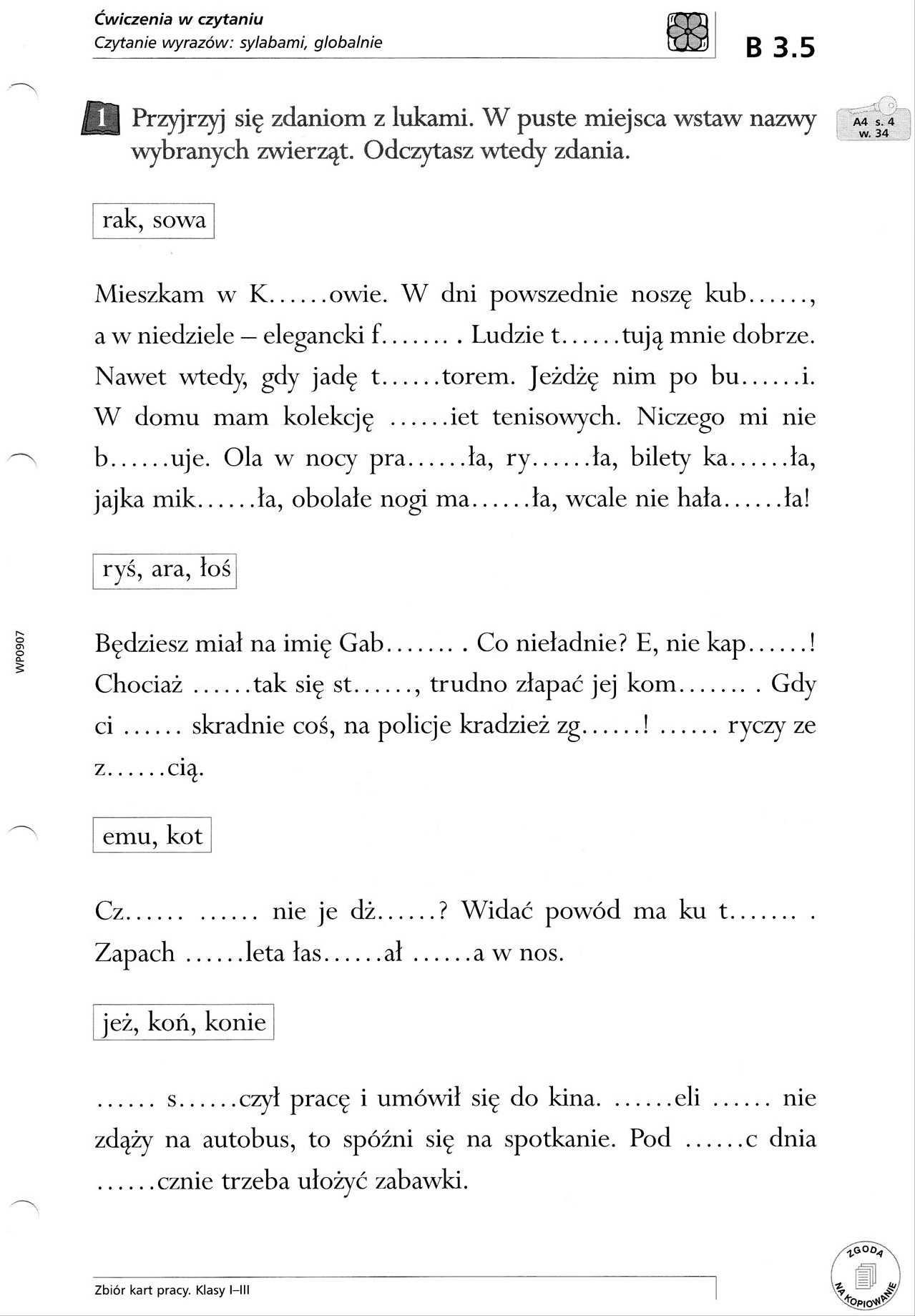 2. Przepisz uzupełnione zdania (poniżej lub do zeszytu) …………………………………………………………………………………………………………………………………………………………………………………………………………………………………………………………………………………………………………………………………………………………………………………………………………………………………………………………………………………………………………………………………………………………………………………………………………………………………………………………………………………………………………………………………………………………………………………………………………………………………………………………………………………………………………………………………………………………………………………………………………………………………………………………………………………………………………………………………………………………………………………………………………………………………………………………………………………………………………Wykonaj mozaikę na kartce w kratkę (jedna kratka to jedno kółeczko)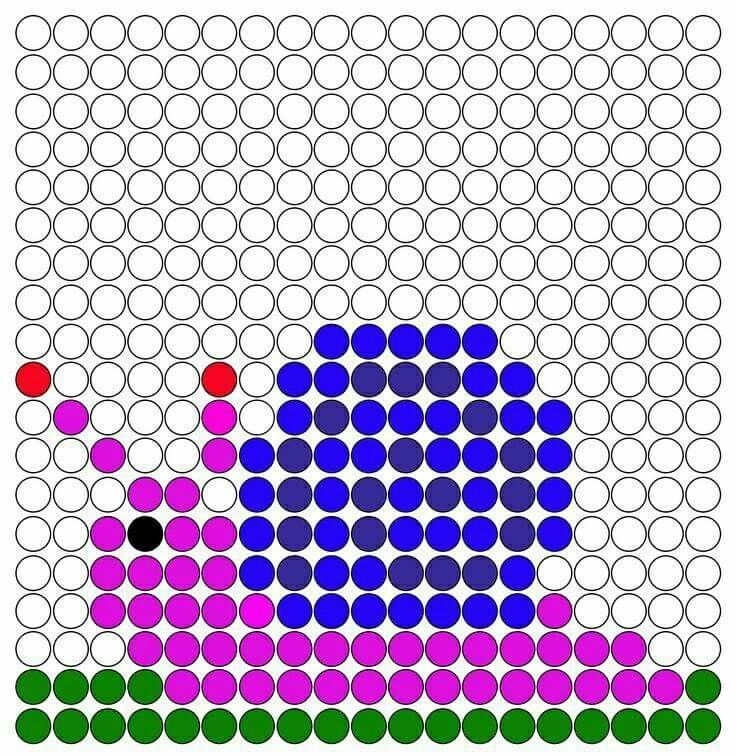 Znajdź ukryte przedmioty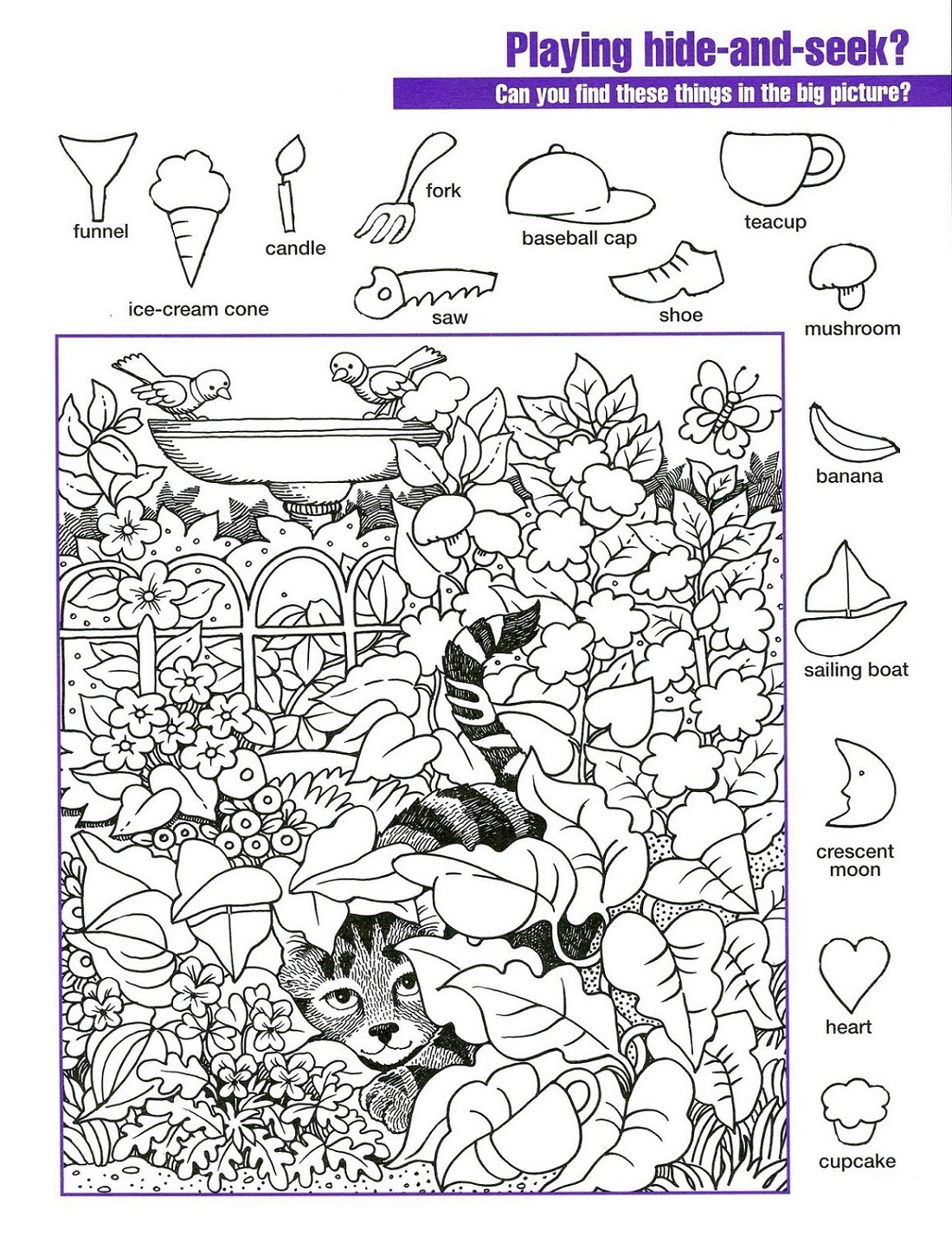 POWODZENIAraksowa